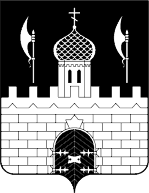 РОССИЙСКАЯ ФЕДЕРАЦИЯМОСКОВСКАЯ ОБЛАСТЬСОВЕТ ДЕПУТАТОВСЕРГИЕВО-ПОСАДСКОГО ГОРОДСКОГО ОКРУГАПОВЕСТКАШестьдесят восьмого очередного заседанияСовета депутатов Сергиево-Посадского городского округа Московской области 1-го созыва(каб. 217)02 июня 2023 года									14:00Об избрании главы Сергиево-Посадского городского округа Московской области.Докладчик: председатель Совета депутатов Сергиево-Посадского городского округа  Тихомирова Р.Г.Содокладчик: первый заместитель председателя Совета депутатов Сергиево-Посадского городского округа  Негурица К.В.Председатель Совета депутатовСергиево-Посадского городского округа					       Р.Г. Тихомирова